МОНИТОРИНГ СМИ28.11.2012СТРОИТЕЛЬСТВОРеспубликанские печатные СМИ от 28.11.2012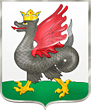 Улицы Казани чистят 191 единица спецтехники и 402 дорожных рабочихНа уборке снега с улиц Казани в течение суток 27 ноября было задействовано 406 дорожных рабочих и 341 единица техники, в том числе 84 комбинированных дорожных машины (КДМ), 52 КДМ «Бошунг», 89 тракторных щеток, 44 фронтальных погрузчика, 20 минипогрузчиков «Барсик», 41 самосвал. На обработку проезжей части было израсходовано 760, 6 тонны противогололедного материала, в том числе 638 тонн песко-соляной смеси и 122,6 тонны реагента.Как сообщили в Комитете внешнего благоустройства Исполкома Казани, сегодня днем в уборке планируется задействовать 191 единицу спецтехники и 402 дорожных рабочих. Они будут работать на следующих улицах:Подробнее на http://www.kzn.ru/news/37374-ulitsy-kazani-chistyat-191-edinitsa-spetstehniki-i-402-dorozhnyh-rabochih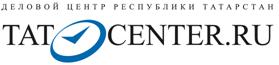 "Давайте я подберу вам спецовки и приходите ко мне на станцию!"На прошедшей во вторник пресс-конференции строители казанского метрополитена подтвердили, что первый участок второй линии метро пройдет все же через микрорайон Азино, а не через Ново-Савиновский район, как рассчитывали горожане. Несогласные с новым вариантом "синей" ветки метро активисты движения "Казанцы за общественный транспорт" начали сбор подписей под петицией главе республики, в которой аргументируют большую эффективность для города Савиновского радиуса.Новая линия будет начинаться с улицы Фучика, где возведут пересадочную станцию "Дубравная", и далее пройдет по улице Сахарова. Акт выбора трассы уже подготовлен и находится на согласовании в минстрое республики, рассказал замначальника технического отдела ГКУ "Дирекция по строительству подземных транспортных сооружений" Андрей Давыденко. Возможно, что начало второго участка линии будет положено с улицы Декабристов, затем она пройдет по улице Чуйкова. "При выборе района для новой ветки метро, в первую очередь, учитывалась его густонаселенность, транспортная доступность. Этот район (Азино) достаточно напряженный по перевозке пассажиров. Кроме того, строить здесь технически и экономически выгодно из-за сухих грунтов", - объяснил главный инженер ОАО "Метроэлектротранс" Эльмир Закиров. Кроме того, по его словам, первые варианты для ветки (через Ново-Савиновский район) подбирались предварительно, без учета показетелей. Впоследствии была выбрана "более востребованная трасса".  Подробнее на http://info.tatcenter.ru/article/119704/Группа "Вестер" планирует возвращение на рынок торговой недвижимости Татарстана Группа "Вестер" может построить в Набережных Челнах ТЦ площадью 106 тыс. кв. м. По мнению экспертов рынка недвижимости, для автограда замах на такие площади может оказаться чрезмерным. Тем не менее, растущие Челны, безусловно, являются интересным объектом для инвестиций, поскольку в городе еще нет избытка торговых площадей.Торгово-развлекательный центр "Гранд Вояж" общей площадью 106 тысяч кв.м. планирует открыть в конце 2014 года в Набережных Челнах группа "Вестер". При этом арендопригодная площадь ТРЦ составит 47 тысяч кв.м, сообщает РИА Новости."Проект предусматривает два этажа. Якорями торговой части центра станут гипермаркеты: продуктовый, электроники и бытовой техники, спортивных товаров, товаров для детей", - указывается в пресс-релизе компании "Магазин магазинов", которая выступает консультантом и брокером проекта.Развлекательная часть центра будет состоять из многозального кинотеатра, развлекательного центра, разнообразного фудкорта, кафе и ресторанов. Торговая галерея включит более 120 магазинов одежды, обуви и сопутствующих товаров. В проекте предусмотрена парковка на 1,55 тысячи машиноместПодробнее на http://info.tatcenter.ru/article/119697/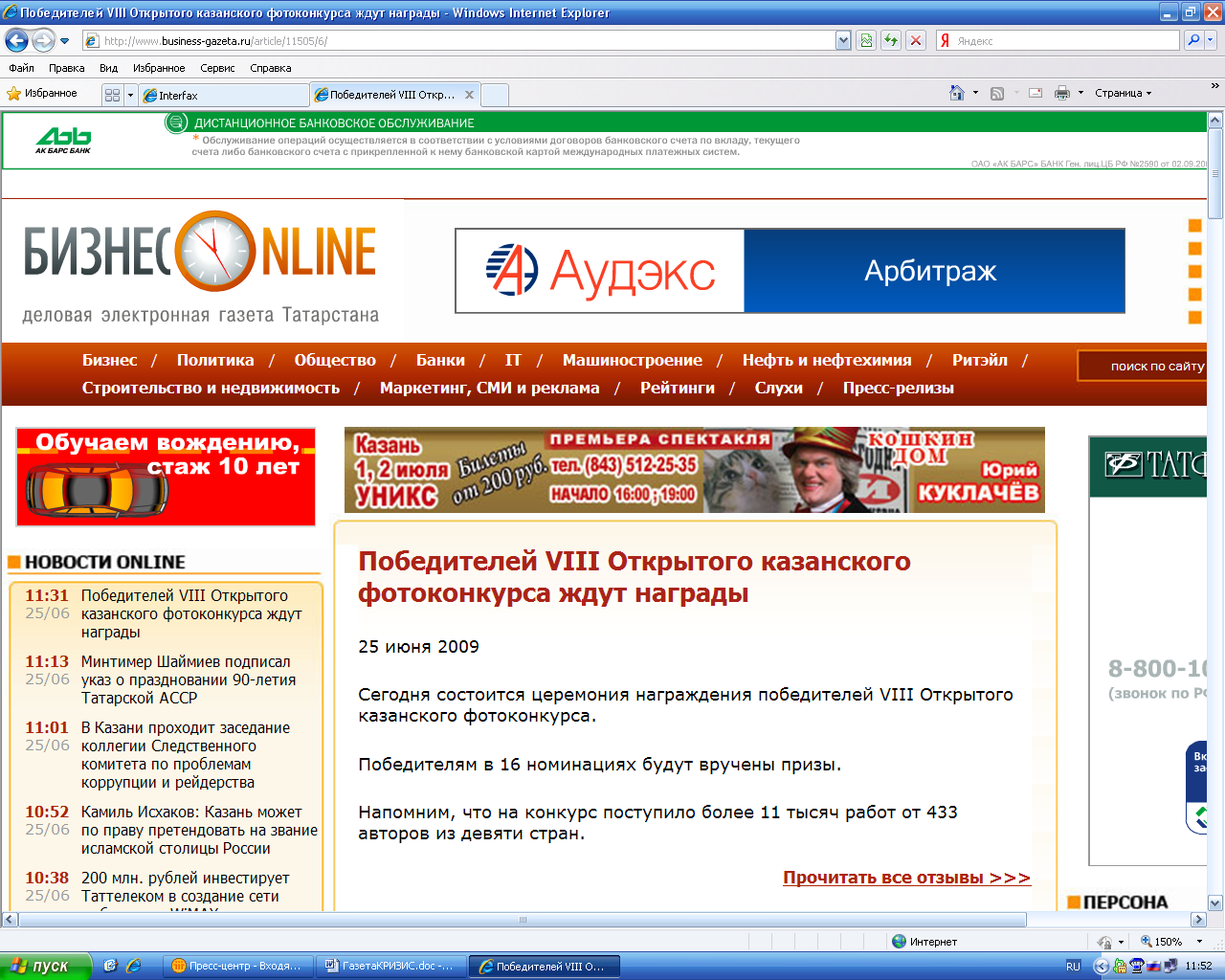 В Казани проходит пикет против сноса лжекоттеджейСегодня на площади Свободы в Казани проходит пикет в защиту от сноса многоквартирного дома №23 на ул. Строителей в поселке Салмачи. Жильцы требуют в административном порядке узаконить построенный объект, ведь сейчас речь идет о сносе дома. Заявление об отмене решения суда о сносе жилого дома будет рассмотрено в Приволжском районном суде 30 ноября 2012 года. Напомним, многоквартирный дом на ул. Строителей, 23 строился под видом индивидуального жилья. По решению суда Приволжского района, а затем и Верховного суда РТ жилой дом предназначили к сносу.На сегодня газовая компания собирается отключить дом от тепла, сообщила газете «БИЗНЕС Online» Алина Харисова - представительница интересов дольщиков.«Жильцы надеются на мирный способ решения проблемы, – добавила Харисова. - Юридические возможности для этого имеются: дом построен в зоне, позволяющей строительство жилых многоквартирных домов».По словам представительницы, проблема дома в Салмачах находится на контроле у Равиля Муратова - первого заместителя премьер-министра РТ. http://business-gazeta.ru/article/70890/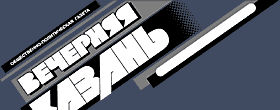 Кто даст квартиру ребенку-инвалиду?Сегодня в Ново-Савиновском суде начнется рассмотрение по существу иска прокурора Приволжского района о внеочередном предоставлении квартиры 12-летнему инвалиду, которому по закону полагается отдельное жилье. Тяжба о квартире для казанца Рамиля Нургазизова пойдет по второму кругу. В июле, когда прокуратура требовала, чтобы Казгорисполком обеспечил мальчика жильем, Вахитовский райсуд вынес решение не в его пользу. Хотя право ребенка-инвалида на отдельную квартиру ни чиновники, ни суд под сомнение не ставят.

Мама Рамиля, Алсу Серодеева, живет с ним у свекрови, несмотря на то, что с отцом ребенка давно в разводе. Бабушка с внуком и невесткой, слава богу, не "развелась", но в ее трехкомнатной квартире теснятся семь человек. Квартира матери Алсу тоже перенаселена: хозяйка, сын, невестка, внучка... Да и почему больной ребенок, семью которого государство в соответствии с законом обязано обеспечить отдельной благоустроенной жилплощадью, должен ютиться у бабушек? Ему и так трудно жить и учиться (учится он, кстати, на дому, и теснота процессу обучения никак не способствует)...

Фактически Рамиль Нургазизов со своим нерешенным квартирным вопросом - жертва формальностей. Сыну, вспоминает Алсу, до трех лет не ставили диагноз и до пяти не давали инвалидность. Соответственно, семья не могла встать в льготную очередь на получение квартиры. Рамиля поставили на очередь в декабре 2009-го. С тех пор его очередь не продвинулась, и Алсу теперь грустно шутит, что запросто может случиться, что она никогда не подойдет. "С тех пор, - говорит она, - я развелась, семья уменьшилась. Надо было на троих давать квартиру, а сейчас только на двоих, но и этого не дают".Подробнее на http://www.evening-kazan.ru/articles/kto-dast-kvartiru-rebenku-invalidu.htmlЧебакса вне зоны доступаПять лет назад поселок Чебакса, входивший в состав Высокогорского района, приобрел статус городского: новые земли понадобились Казани под жилье. А чебаксинцы, а их четыреста человек в поселке проживает, говорят, что после присоединения жить стало хуже.

Проблемы у жителей Чебаксы начинаются там, где кончается асфальт. А кончается он на границе коттеджного поселка, появившегося три года назад. Дальше бездорожье - без резиновых сапог не пройдешь и на легковушке не проедешь. 

- Там, где понастроены коттеджи, когда-то были поля, на них выращивали овощи, зерновые культуры, а после присоединения поселка к городу состоятельные казанцы стали строить хоромы. Они и проложили к своим коттеджам асфальт, - говорит местный житель Владимир Ширяев, который довез меня до поселка на своей "Ниве". - Вот мы мечтаем, чтобы и у нас поселился крутой бизнесмен. Построил бы себе коттедж, а потом, может быть, и дорогу заасфальтировал. А от города и администрации Советского района, которому отошел наш поселок, пока никакой помощи. В райадминистрацию звоним, когда, мол, будет хотя бы дорога, а нам каждый раз отвечают, что строительство в проекте. 

Пытаемся подъехать к домам, построенным в Чебаксе еще в советские годы, но машина вязнет в грязи возле производственного корпуса, в котором когда-то находился цех художественной ковки. Кузнечное дело зародилось в поселке во времена Екатерины II, здесь делали даже колеса для кареты царицы, когда она проезжала через Казань. А работы чебаксинских мастеров до сих пор украшают балконы и ограды старинных зданий в Казани. Кстати, славились они и в советское время. Подробнее на http://www.evening-kazan.ru/articles/chebaksa-vne-zony-dostupa.htmlРоссийские печатные СМИ от 28.11.2012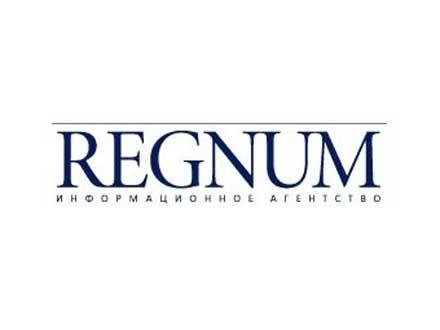 Объемы жилищного строительства в Курской области выросли на 20%На 20,3% выросли объемы жилищного строительства в Курской области за десять месяцев 2012 года по сравнению с тем же периодом 2011 года. Об этом корреспонденту ИА REGNUM сообщили в пресс-службе администрации региона.Всего в Курской области в январе - октябре введено в строй 311 тыс. кв.м жилья. Ввод индивидуальных жилых домов составил 100,1 тысячи кв. метров, что на 65,3% больше, чем в тот же период прошлого года.За 10 месяцев текущего года увеличились объемы жилищного строительства и достигнуты хорошие показатели по вводу жилья в Горшеченском, Железногорском, Солнцевском, Льговском районах, а также в городах Курск и Железногорск.

Подробности: http://www.regnum.ru/news/1598267.html#ixzz2DVqUAvu3 
В Свердловской области началось строительство Нижнетуринской ГРЭССегодня, 28 ноября, в Свердловской области состоялась торжественная церемония начала строительства Нижнетуринской ГРЭС с применением двух парогазовых установок высокой мощности. Об этом сообщили корреспонденту ИА REGNUM в Управлении пресс-службы и информации правительства Свердловской области."Сегодня мы заложили первый камень в строительстве знакового объекта в энергетике нашего региона. Но уже через три года, уверен, мы встретимся на пуске новой электростанции", - отметил председатель правительства области Денис Паслер.Задача проекта - обеспечить гарантированную устойчивость энергоснабжения потребителей производственной и коммунальной сферы, повысить эффективность энергосистемы, решить ключевые проблемы энергобезопасности Севера Свердловской области.
Подробности: http://www.regnum.ru/news/1598202.html#ixzz2DVtxfo1G 
В Пермском крае сформирован реестр из "проблемных" жилых домовПо поручению губернатора Пермского края Виктора Басаргина ОАО "Пермское агентство по ипотечному жилищному кредитованию" (ПАИЖК) и краевое Министерство строительства и архитектуры сформировали Единый реестр многоквартирных жилых домов на территории Пермского края, по которым застройщик привлекал денежные средства граждан, но не выполнил обязательства по строительству и предоставлению жилых помещений. В список вошли 22 проблемных объекта в Перми и других городах Прикамья.Сейчас ПАИЖК формирует Единый реестр "обманутых дольщиков", по данным на 26 ноября в него уже включены 756 граждан. Всего для включения в реестр могут обратиться порядка 1.700 "обманутых дольщиков".Проблемные жилые дома, включенные в реестр, в разной степени готовности, и к каждому объекту подход индивидуальный.Напомним, губернатор Пермского края Виктор Басаргин дал поручение краевому правительству за два ближайших года решить проблему "обманутых дольщиков".
Подробности: http://www.regnum.ru/news/1598147.html#ixzz2DVvyqvCd Челябинский губернатор проинспектировал ход строительства Михеевского ГОКаВ мае 2012 года губернатор Челябинской области заложил первый камень в фундамент Михеевского горно-обогатительного комбината. 27 ноября Михаил Юревич побывал на площадке ГОКа и оценил темпы строительства Михеевского ГОКа, отметив, что за такое короткое время уже видны очертания будущего предприятия. Об этом 28 ноября сообщили корреспонденту ИА REGNUM в пресс-службе губернатора Челябинской области.Глава региона осмотрел сам карьер и находящиеся в стадии строительства хранилище для руды и фабрику по ее переработке. Также ему показали тяжелую технику, которая будет привлекаться к разработке месторождения.На настоящий момент в ГОК вложено инвестиций на сумму более 12,5 млрд руб. "Почти всё оборудование на ГОК поступило, начался его монтаж, заканчивается возведение фундаментов основных производств. В сентябре 2013 года фабрика заработает, а через полгода после этого выйдет на проектную мощность, - заметил губернатор. - Суммарный объем инвестиций составляет более 24 млрд рублей - для Челябинской области это очень большая сумма. Фабрика будет перерабатывать более 18 млн тонн руды из существующего карьера".
Подробности: http://www.regnum.ru/news/1598118.html#ixzz2DVwMLiGP 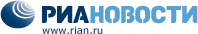 Линию метро планируют построить до города-спутника Нижнего Новгорода Правительство Нижегородской области рассматривает возможность строительства линии метро из Нижнего Новгорода в город-спутник Бор, говорится в сообщении законодательного собрания региона."Как известно, к чемпионату мира по футболу в Нижнем Новгороде появится новая станция метро на Стрелке. Это означает, что в дальнейшем может быть начато строительство и станции метро на Бору. Это реальная задача, к достижению которой будем стремиться!", — приводятся в сообщении слова председателя заксобрания Евгения Лебедева.Станция "Стрелка" будет построена недалеко от берега, где соединяются реки Волга и Ока. На противоположном берегу расположен Бор — один из крупнейших промышленных центров Нижегородской области. Численность населения Бора превышает 80 тысяч человек. В городе работают такие заводы, как ОАО "Эй Джи Си Борский стекольный завод" (крупнейший в РФ производитель стекла, входит в бельгийский холдинг Asahi Glass Company), OOO "Тросифоль" (отделение немецкой фирмы KSE Gmb H, производитель поливинилбутиральной пленки), ООО "Посуда" (дочернее общество турецкой Sisecam, производитель стеклянной посуды) и другие.К проведению чемпионата мира-2018 по футболу в Нижнем Новгороде планируется построить в городе станцию "Стрелка", которая будет находиться рядом со стадионом, построенным специально для чемпионата. Строительство этой станции позволит обеспечить жителей микрорайона "Мещерское озеро" связью подземным транспортом с нагорной частью, Ленинским, Автозаводским, Московским и Сормовским районами города.http://ria.ru/society/20121128/912583584-print.htmlЖилые дома построят на российской части Большого Уссурийского островаСпециалисты из Санкт-Петербурга представили в Хабаровске проект территориального планирования российской части Большого Уссурийского острова, согласно которому на острове могут построить малоэтажные дома для 4 тысяч человек, сообщается в среду на сайте правительства Хабаровского края.Специалисты из Санкт-Петербурга представили в Хабаровске проект территориального планирования российской части Большого Уссурийского острова, согласно которому на острове могут построить малоэтажные дома для 4 тысяч человек, сообщается в среду на сайте правительства Хабаровского края.Остров Тарабаров и половина острова Большого Уссурийского под Хабаровском, а также остров Большой на реке Аргунь в Читинской области по дополнению к соглашению о российско-китайской государственной границе отошли Китаю. Документ был подписан в 2004 году Владимиром Путиным и руководством КНР. Передача островов под Хабаровском состоялась 14 октября 2008 года. У РФ и КНР есть планы создать на острове зону туризма. Сейчас со стороны РФ на остров ведется строительство моста."Проект предполагает создание пограничного пункта пропуска, а также рекреационных, торгово-развлекательных, гостиничных, жилых и парковых зон. В одном из вариантов центральная часть останется за сельскохозяйственными объектами. Восточную планируется отдать под малоэтажную и индивидуальную застройку, этой территории хватит, чтобы обеспечить жильем 4 тысячи человек", — сообщается на сайте.Отмечается, что на острове также предполагается строительство школы, двух детских садов и поликлиники. Объекты коммунальной энергетики будут работать на газе, электроснабжение обеспечит ЛЭП с подстанции на Хехцире.Подробнее на http://ria.ru/society/20121128/912578432-print.html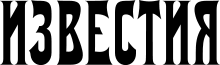 «Народные гаражи» сменят имиджСкандальную программу переименуют в «Московский паркинг», чтобы поправить испорченную репутацию. При этом цены на гаражи останутся прежнимиСтоличная программа «Народный гараж» в декабре официально сменит название. Ребрендинг программы начнется с переименования программы — в «Московский паркинг», сообщил «Известиям» источник в ГУП «Дирекция строительства и эксплуатации объектов гаражного назначения» (ДГС). Сами гаражи чиновники теперь предпочитают называть парковочными местами. У проекта появился даже отдельный сайт — mskparking.ru. Чиновники обещают, что новые гаражи будут располагаться не дальше чем в 200 м от жилого массива. Красить их будут в цвет соседних домов, чтобы гаражи не выделялись на фоне районного ландшафта. Однако цены на парковочные места ниже не станут. Поэтому, как утверждают эксперты, смена имиджа программы вряд ли будет успешнее, чем переименование милиции в полицию.  Программа долевого участия в строительстве парковочных мест «Народный гараж» появилась в 2004 году, в 2006-м началось первое строительство, а в 2009-м в качестве застройщика учреждено ГУП ДГС. При этом дирекция признала, что все эти годы программа была не очень эффективна: ее отличали плохое качество работ, отсутствие внимания к потребностям жителей и медленное строительство. В 2011 году в ГУП ДГС полностью сменилось руководство. А недавно под следствием оказались первые замруководителя департамента градостроительной политики Константин Королевский и Александр Левченко, которым были предъявлены обвинения в мошенничестве при реализации программы «Народный гараж 2005–2007». 
Подробнее на http://izvestia.ru/news/540409На реконструкцию центра Петербурга выделят 69 млрд рублейПомимо бюджетных денег 18 млрд рублей вложат частные инвесторыГородское правительство одобрило программу реконструкции исторического центра Санкт-Петербурга. Пока документ коснется двух городских территорий: «Конюшенная» и «Новая Голландия», однако авторы проекта уверяют, что это только начало. Но, несмотря на оптимистичный настрой, возникает вопрос: не затянется ли строительство? Ведь необходимые исследовательские работы даже не начинались.Согласно программе, исторический центр Петербурга должен быть модернизирован до 2018 года. Основные направления программы: обустройство дорожных коммуникаций, снос старых зданий, расселение коммуналок, ремонт мостов, создание пешеходных дорожек. При этом необходимые для строительства исследования, такие, как экспертиза грунта, еще даже не сделаны. — Это хорошая программа, так как она позволяет максимально сохранить исторический облик города, — говорит депутат заксобрания Алексей Ковалев. — Однако это еще концепция, идея, реальных действий еще нет. Был конкурс планов, и, стоит отметить, что «Студия-44» отнеслась к этой программе наиболее добросовестно. Программа предполагает бережное отношение к исторической застройке, не будут, к примеру, убирать флигели во дворах. Это хорошо. Однако до сих пор не проведены необходимые работы. До сих пор не известно техническое состояние домов. Нет карты грунтов, а ведь ее сделать нужно в первую очередь.Подробнее на http://izvestia.ru/news/540421Аналогичный материал http://www.vedomosti.ru/newspaper/article/351931/70_mlrd_rub_v_pomosch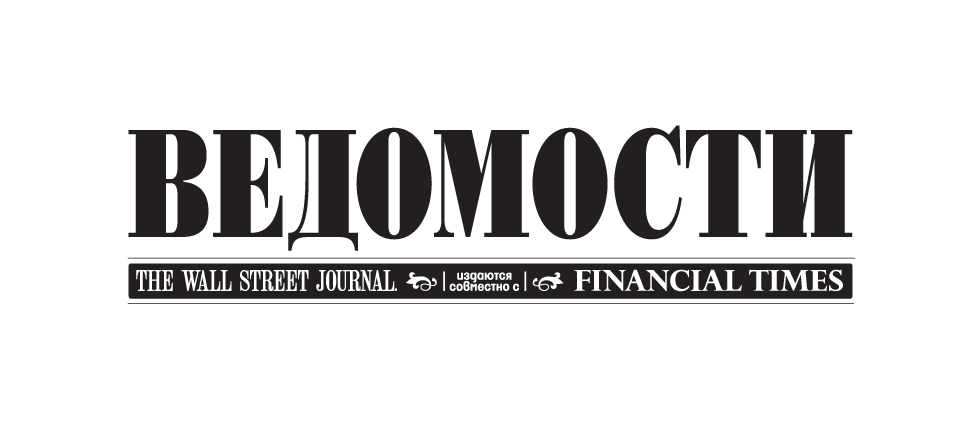 Отель от мостостроителяНПО «Мостовик» спроектирует свою вторую гостиницу — Hilton Garden Inn в Омске. Первую компания строит в Сочи для Олимпийских игр 2014 г.Инвестор строительства отеля — «Основа холдинг» подписал с «Мостовиком» договор на проектирование на прошлой неделе, сообщил холдинг. Стоимость проектных работ — 40 млн руб.«Мостовик» уже приступил к работе, разработает проект за семь месяцев и завершит его до конца июля 2013 г., сказано в ответе пресс-службы компании «Ведомостям».Заказчик строительства и владелец участка в 9000 кв.м в центре Омска — входящее в «Основу» ООО «Луч».«Мостовик» — один из крупнейших в России подрядчиков в сфере транспортного строительства и проектирования, но возводит также жилые, коммерческие и социальные объекты. За гостиницу компания взялась второй раз: первый проект — комплекс Bridge Resort («4 звезды») на 700 мест в Сочи для зимней Олимпиады-2014, в нем «Мостовик» — инвестор, проектировщик и генеральный подрядчик. Будет ли компания также строить Garden Inn, сотрудники пресс-служб«Основы» и «Мостовика» сказать не смогли. Поговорить с основным владельцем НПО Олегом Шишовым вчера не удалось.«Луч» купил под отельный проект бывшую обувную фабрику с земельным участком в 2008 г. за 157 млн руб. на аукционе. Подробнее на http://www.vedomosti.ru/newspaper/article/351471/otel_ot_mostostroitelyaЖИЛИЩНО-КОММУНАЛЬНОЕ ХОЗЯЙСТВОРеспубликанские печатные СМИ от 28.11.2012Электросетевые компании будут объединены до 30 июня 2013 года. В результате реформы в России появится Федеральная компания по управлению электросетевым комплексомУказ о создании Федеральной компании по управлению электросетевым комплексом Российской Федерации, напомним, уже подписан президентом. При этом государственный контроль над отраслью будет сохранен. При этом уже в трехмесячный срок будет разработана и утверждена стратегия развития электросетевого комплекса и план-график издания нормативных актов, а само объединение компаний должно пройти до 30 июня 2013 года. "Эти меры направлены на повышение эффективности и снижение издержек в электросетевом комплексе, повышение качества оказания услуг, на сдерживание тарифов для конечных потребителей. Эти меры позволят также улучшить ситуацию, связанную с подключением к сетям конкретных промышленных предприятий, объектов малого и среднего бизнеса, населения", - объяснял министр энергетики Александр Новак.Эксперт по энергетике Антон Бельченко утверждает, что справедливого ценообразования можно добиться, развивая конкуренцию на рынке электроэнергии, Сегодня, по его мнению, на рост тарифов влияет недофинансирование отрасли в 90-е годы, когда не было ремонтов, инвестиций в строительство генерирующих мощностей, пишет "Российская газета". Директор Института энергетической стратегии Виталий Бушуев считает, чтобы нагрузка на население была не столь ощутима, можно определить социальную норму потребления и установить категории социального достатка. "Такие предложения уже обсуждаются, но реализовать их сложно", - отмечает он.http://info.tatcenter.ru/news/119718/Российские печатные СМИ от 28.11.2012Гололёд под лужами стал основной проблемой ЖКХ в столице Камчатки после циклонаКоммунальные службы Петропавловска-Камчатского ликвидируют последствия мощного циклона, который сначала обрушил на город снегопада, а потом сильный дождь. В ночь на 28 ноября температура воздуха значительно понизилась, но лужи не замёрзли. В итоге, сейчас на улицах краевого центра мокро, как весной, а под водой - лёд. Это основная проблема, так как посыпать песком такие участки просто бессмысленно, а люди поскальзываются и падают, передаёт корреспондент ИА REGNUM.Сейчас особенно много воды в тех районах Петропавловска-Камчатского, где шугой и мусором забились ленивые стоки. "Туда уже направлены бригады рабочих. Кроме того, особое внимание уделяется тротуарам и остановкам. Эти территории от наледи чистят в ручную около 35 специалистов дорожных служб. В межквартальных и на придомовых территориях работает техника", - сообщили корреспонденту ИА REGNUM в администрации Петропавловска.http://www.regnum.ru/news/1598099.html#ixzz2DW0FmCiX Рост платежей по ЖКХ в 2013 году в Москве составит 175-185 рублей: глава департаментаРост платежа за услуги ЖКХ в Москве с 1 июля увеличится на 175-185 рублей на человека при неизменном потреблении коммунальных услуг. Об этом, по данным, полученным корреспондентом ИА REGNUM от информационного центра правительства Москвы, сообщил руководитель департамента экономической политики и развития города Максим Решетников.По словам Решетникова, с 1 июля тарификация будет повышаться следующим образом: среднегодовой рост при сопоставимых условиях и объемах потребления услуг тарифов ЖКУ составит: тарифы на газ - 15%, тарифы на тепловую энергию - 9,0%, на холодную воду - 6,2%, на водоотведение - 6,1% и тарифы на электрическую энергию - 10-12,0%.Правительство Москвы приняло решение ограничить темпы индексации тарифов для москвичей на 2013 год в пределах 9,7%, что примерно на треть ниже прогнозируемого и рекомендуемого роста, заявил чиновник. "Это должно сократить объемы платежей москвичей по сравнению с общероссийским уровнем и прочими регионами, - прокомментировал он. - Указанные проценты означают, что при сохранении нынешних условий и объемов потребляемых жилищно-коммунальных услуг средний платеж на одного человека возрастет по сравнению с текущим годом на 175 рублей в месяц".
Подробности: http://www.regnum.ru/news/1598039.html#ixzz2DW1KdSEu 
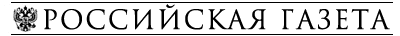 Киловатт загонят в сети В России намечается реформа электроэнергетикиОтечественный электросетевой комплекс будет реорганизован. Существующие сейчас разные компании объединят в одну. Это повысит надежность энергетического комплекса.Но для того чтобы при этом еще и сдержать рост тарифов для населения, нужны дополнительные меры, говорят эксперты "РГ".Указ о создании Федеральной компании по управлению электросетевым комплексом Российской Федерации, напомним, уже подписан президентом. При этом государственный контроль над отраслью будет сохранен. При этом уже в трехмесячный срок будет разработана и утверждена стратегия развития электросетевого комплекса и план-график издания нормативных актов, а само объединение компаний должно пройти до 30 июня 2013 года."Эти меры направлены на повышение эффективности и снижение издержек в электросетевом комплексе, повышение качества оказания услуг, на сдерживание тарифов для конечных потребителей. Эти меры позволят также улучшить ситуацию, связанную с подключением к сетям конкретных промышленных предприятий, объектов малого и среднего бизнеса, населения", - объяснял министр энергетики Александр Новак.Объединение электросетевых компаний повлечет за собой изменение корпоративного способа управления государственными активами, который сейчас действительно не идеален, уточняет эксперт по энергетике Антон Бельченко. Тем не менее из опубликованных на сегодняшний день документов трудно определить, каким образом этот шаг повлияет на тарифы для потребителей, в том числе для населения, рассказал эксперт в интервью "РГ". По его мнению, для того чтобы достичь снижения нагрузки на потребителей, необходимо уменьшать уровень госрегулирования в отрасли.Подробнее на http://www.rg.ru/2012/11/28/energetika.htmlМоскву не устроила цена на реагенты ДерипаскиСын экс-министра природных ресурсов Юрия Трутнева переиграл олигарха на столичном рынкеМосковские власти не успеют в этом году закупить реагенты на основе хлористого магния — бишофита. Об этом говорится в письме главы департамента ЖКХ Андрея Цыбина президенту En+ Group Олегу Дерипаске (документ есть в распоряжении «Известий).Новый реагент, планы приобретения которого широко анонсировались мэрией в середине октября, не успевает пройти государственную экологическую экспертизу до проведения «аукциона на закупку дополнительных объемов противогололедных материалов», говорится в письме. Бишофит производит подконтрольный Олегу Дерипаске Волгоградский магниевый завод. Олигарх еще в марте обратился в мэрию по вопросу поставки противогололедных материалов на основе хлористого магния в зимнем сезоне 2012/13 года. Первый тендер на поставку 116 т бишофита (в виде жидкого реагента) был объявлен 15 октября, а 24 октября он был отменен. Вместо него московские власти объявили конкурс на традиционные, много лет используемые в Москве реагенты — на основе хлоридов калия и натрия.В письме Дерипаске Цыбин отмечает, что департамент ЖКХ подготовил проект новой технологии зимней уборки московских дорог, «предусматривающий возможность применения нового жидкого реагента на основе хлористого магния (природного бишофита)». 5 октября проект был отправлен на государственную экологическую экспертизу, которая еще не завершена, поэтому закупка бишофита в 2012 году «не представляется возможной».Подробнее на http://izvestia.ru/news/540407АРХИТЕКТУРАРеспубликанские печатные СМИ от 28.11.2012Практически все объекты культурного наследия, находящиеся в центре Казани, приобрели инвесторовБлагодаря реализации программы приватизации муниципальной собственности Казани за два неполных года бюджет города пополнился на 183 млн. рублей. В частности от приватизации муниципального имущества в бюджет поступило 174,8 млн. рублей, от дивидендов по акциям - 8,2 млн. рублей. Об этом сообщил сегодня на сессии Казгордумы председатель комитета земельных и имущественных отношений Ирек Фаттахов.За 2011 и 2012 годы состоялось 7 открытых аукционов, на которых реализовано 14 объектов недвижимости, 3 продажи без объявления цены, на которых реализовано 3 объекта. 12 помещений выставлялись на торги неоднократно, но так и не нашли своих покупателей. Посредством публичного предложения проведено 2 аукциона, на которых выставлено 10 объектов недвижимости, 4 из них были реализованы, сообщает kzn.ru.Как пояснил Ирек Фаттахов, "бесхозных" объектов культурного наследия, находящихся в историческом центре Казани, практически не осталось. "Каждый объект нашел своего инвестора, в том числе бывшая гостиница Дворянского собрания по улице Рахматуллина", - отметил докладчик. Разрушающийся памятник федерального значения будет передан инвестору для реставрации и приспособления под современное использование. В целом ход выполнения прогнозного плана приватизации муниципальной собственности на 2011 год и перспективу до 2013 года депутаты признали удовлетворительным.Подробнее на http://info.tatcenter.ru/news/119728/Совладельцы дома Иванова заподозрили Алексея Семина в рейдерском захватеВЕРХОВНЫЙ СУД РТ РАССМОТРИТ ДЕЛО О ВЫСЕЛЕНИИ БИЗНЕСА НА ВРЕМЯ РЕСТАВРАЦИИРеставрация доходного дома купца Иванова откладывается на неопределенный срок из-за затягивающихся судебных тяжб. Прокуратура судится с владельцами первого этажа – ранее Вахитовский районный суд обязал кафе «Латте Арт» и магазин «Сияние» выехать из помещений, чтобы можно было провести реставрацию всего здания. На этом настаивают эксперты, которых привлекла компания ASG, именно ей передана большая часть дома на ул. Баумана, 40. Как стало известно газете «БИЗНЕС Online, собственники первого этажа готовы восстанавливать свою часть, но без выселения и на партнерских началах. А пока они утверждают, что компания Алексея Семина ведет себя так, как будто совладельцев вообще не существует, и обжалует решение в суде.  СУД ВОКРУГ РЕСТАВРАЦИИ ПЕРВОГО ДОХОДНОГО ДОМА  КАЗАНИДоходный дом купца Иванова, за реставрацию которого в июле взялась компания ASG, находится в плачевном состоянии. Окна нараспашку, обшарпанный фасад на уровне вторых-третьих этажей, разрушающаяся лепнина – только видимая всем часть проблем. Однако пока непонятно, успеют ли к Универсиаде привести в нормальный вид первый доходный дом в Казани, построенный в стиле позднего классицизма по проекту архитектора Филиппа Петонди в 1840 году.Подробнее на http://business-gazeta.ru/article/70862/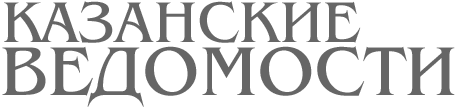 Программа неделиВ Татарстане утверждена долгосрочная целевая программа РТ «Мирас-Наследие» на 2013 - 2016 годы, передает «Татар-информ». Целью программы является обеспечение реализации государственной политики в области сохранения культурного наследия, создание условий для обеспечения доступа к культурным ценностям и информационным ресурсам граждан и организаций. На программу «Мирас-Наследие» будет направлено из бюджета Республики Татарстан 1 млрд 94 млн 490 тыс. рублей.http://www.kazved.ru/article/42323.aspxАналогичный материал http://business-gazeta.ru/article/70857/ , http://kznrielt.ru/news/tatarstan/s_2013_po_2016_god_iz_byudzheta_tatarstana_na_sokhranenie_kulturnogo_naslediya_vydelyat_dva_milliard/Какие здания построят в центре Казани?Почему разрушается гостиница Дворянского собрания и как на территории военного госпиталя оказались студенты? Эти вопросы, а также проекты новых зданий и реставрация исторических памятников в центре города рассматривались во время совещания в Кабинете министров РТ, которое провел Президент РТ Рустам Минниханов. Из проектов нового строительства было рассмотрено 8 предложений. Одобрение получили проекты высотного здания второй очереди гостиницы «Корстон», жилого дома по улице Гладилова, офисного помещения по улице Пушкина, реконструкции усадьбы на улице Марджани с приспособлением ее под ресторанный комплекс национальной кухни и другие. На доработку был направлен проект реконструкции объекта по улице Маяковского, где архитекторы использовали смелый прием вставки современной архитектуры в «тело» старого дома. 

Вторым вопросом совещания стало обсуждение комплекса квартала по улице Рахматуллина, где продолжает разрушаться памятник федерального значения - бывшая гостиница Дворянского собрания. Принято решение о передаче объекта инвестору для реставрации и приспособления под современное использование. Примерная стоимость реставрации объекта, сообщил инвестор, примерно 250 млн руб. Если развивать квартал целиком, можно получить дополнительные площади и покрыть расходы по реставрации памятника. В этом квартале находятся жилые дома, а также старейшая музыкальная школа, требующая ремонта. Предполагается, что концепции проекта будут рассмотрены на градостроительном совете в ГлавАПУ. Подробнее на http://www.kazved.ru/article/42310.aspx

Российские печатные СМИ от 28.11.2012В Хабаровском крае рассматривают схему планирования Большого Уссурийского островаВ Хабаровском крае рассматривают схему территориального планирования Большого Уссурийского острова В Хабаровском крае обнародована схема территориального планирования российской части Большого Уссурийского острова. Как 28 ноября сообщили корреспонденту ИА REGNUM в пресс-службе правительства Хабаровского края, проект, разработанный Санкт-Петербургским ФГУП "РосНИПИ Урбанистики", предполагает создание в западной части российской территории пункта пропуска общей площадью 20 га, а также рекреационных, торгово-развлекательных, гостиничных, жилых и парковых зон. С учетом инженерной защиты от подтоплений рассматривается несколько вариантов концентрации объектов.Центральная часть останется за сельскохозяйственными объектами. Восточную планируется отдать под малоэтажную и индивидуальную застройку. По оценкам специалистов, этой территории хватит, чтобы обеспечить жильем 4 тысячи человек. Для организации пункта пропуска выбрано место в северной части острова рядом с границей КНР. Наиболее оптимальное расположение ориентировано на грузопотоки как по воде, так и по суше.
Подробности: http://www.regnum.ru/news/1598229.html#ixzz2DVrlXspb 
Татарстан взял на себя обязательство обеспечить сохранность 16% остро нуждающихся в этом памятников архитектуры. Это предусматривает утвержденная правительством республики четырехлетняя программа «Мирас—Наследие» с бюджетом чуть более 1 млрд руб. В следующем году планируется отремонтировать семь исторических объектов. Защитники старинной архитектуры считают, что речь идет об «очень маленькой цифре» и выражают опасения, что и она в итоге будет сокращена.Кабинет министров Татарстана утвердил долгосрочную целевую программу «Мирас—Наследие», направленную на охрану, сохранение и популяризацию культурных ценностей на территории республики в 2013-2016 годы. Для ее реализации в бюджете республики предусматривается 1,094 млрд руб., 322 млн из которых будут израсходованы в 2013 году. Контроль за исполнением программы возложен на министерство культуры республики.На данный момент в республике насчитывается более 7 тыс. объектов, представляющих культурно-историческую ценность, 1,54 тыс. из которых находятся под охраной государства. В музеях республики содержатся 1,62 млн движимых памятников культуры и истории: ценные документы, книги, рукописи, графические произведения. Большая часть объектов, находящихся под охраной государства, нуждается в проведении работ по их сохранению. В основном памятники культуры расположены в исторических поселениях республики: Казани, Елабуге, Свияжске, Болгаре, Билярске и др.
Подробнее: http://www.kommersant.ru/doc/2077639Обзор телесюжетов в новостных телепрограммах республиканских СМИ от 28.11.2012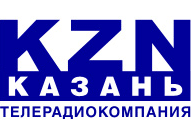 Жаркая пора началась для дорожных служб. 264 единицы спецтехники и 366 дорожных рабочих очищали город от выпавшего снега.Более 500 тонн противогололедных реагентов в эти минуты борются с гололедом на казанских дорогах, сообщает мэрия города.Дорожники напоминают, что в соответствии с технологией зимнего содержания дорог, сначала обрабатывают проезжую часть противогололедным материалом, причем особое внимание уделяется спускам и подъемам, а также мостам и путепроводам. Затем снежную кашицу просто разметают.Согласно действующим в Казани нормативам, полностью ликвидировать последствия снегопада дорожники обязаны в течение суток с момента его начала.Сегодня председатель Госдумы Сергей Нарышкин посетил в Казани строительную площадку Дворца водных видов спорта. Спикер Госдумы Федерального Собрания по совместительству является и председателем высшего наблюдательного совета Всероссийской федерации плавания.Инспектировать стройку приехал и президент Федерации, четырехкратный олимпийский чемпион по плаванию Владимир Сальников, который рассказал о перспективах эксплуатации нового спортивного объекта.Со стадиона Сергей Нарышкин в сопровождении своего татарстанского коллеги спикера Госсовета Фарида Мухаметшина переместился в Дом правительства республики. Здесь, в присутствии президента Рустама Минниханова обсудили аспекты взаимодействия Госдумы Российской Федерации с парламентом республики Татарстан.Аналогичный сюжет в программе «Вести Татарстана» (ГТРК «Татарстан»), «Новости Татарстана» («ТНВ»)Ольга ГоголадзеТеатр начинается с вешалки, аэропорт - с пункта досмотра. Мимо инспектора Натальи Камбеевой никому проскочить не удастся. Сегодня она вышла на работу из отпуска и сразу оказалась на новом месте, в терминале А1.Наталья Камбеева, инспектор по досмотру ОАО «Международный аэропорт «Казань»:- Пока мне здесь очень нравится. Конечно, здесь много каких-то вопросов, но в процессе, я думаю, все это установится. Будет приятно работать и нам, и пассажирам.Благодаря просторному - 20 тысяч квадратных метров - терминалу, пассажиропоток аэропорта увеличится вдвое. Один миллион двести тысяч людей в год смогут приземлиться в современном аэровокзале. Вот уже три недели терминал работает в тестовом режиме.Регина Талова, пресс-секретарь ОАО «Международный аэропорт «Казань»:- Мы смотрим, как работает багажная система, система регистрации, безопасности, то есть все эти нюансы очень тщательно отслеживаются, и в случае каких-то вопросов, дорабатываются. Можно сказать, что серьезных нарушений/замечаний не было.Летная погода, мягкая посадка и комфортный терминал. Пожалуй, идеальные условия для авиапутешественников.Работа по обустройству нового терминала все еще ведется. Там, где предстоит в скором времени разместиться пассажирам, сейчас трудятся рабочие. За стеклянными стенами строят телетрапы, которые позволят проходить из зала вылета прямиком в салон самолета. Но это - последние штрихи. Уже сейчас все внутренние рейсы переведены в терминал А1.А вот стойки регистрации международных рейсов пока пустуют. Хотя все готово к работе. Посадочные талоны ждут своего часа. Как только все вопросы с пограничной службой будут решены, отсюда можно будет улететь в 20 стран мира.Сейчас международные рейсы обслуживает старый терминал. Когда именно их переведут в новый, сказать трудно. Ориентировочно - до Нового Года. После этого немедленно приступят к реконструкции терминала номер один. Планируется, что ее завершат в июне 2013 года. Полным ходом идет и подготовка к запуску аэроэкспресса. Так что гостей Универсиады примет полностью обновленный аэропорт.Диана БогомоловаИз-за таких мышиных перебежек по комнате Рафаэль Габдулхаков не спит ночами. Пенсионер превратился в ловца грызунов. Мышеловки уже не спасают. В борьбе за жизнь помогает лишь термоядерная смесь. Она хоть и вредная, но чтобы избавиться от незваных гостей, любые средства хороши. Главное, чтобы матери, которой почти 80, было спокойно и комфортно.Квартиру Габдулхаковых словно атакуют химикатами. Мышиный яд, зловония с подвала... В пору надевать противогаз. Да только нет его. Вот и спасаются, как могут. Настежь окна, хотя за ними не месяц май.Июль. Именно тогда наша съемочная группа приезжала сюда в последний раз. Подвал буквально утопал в канализационных водах. Как пояснили в управляющей компании «Заречье», причина скопления нечистот в подземелье - сгнившие трубы и всего один сток, которого недостаточно. Все это ошибки при строительстве дома. Именно тогда директор управляющей компании обещал...Олег Калимов, директор УК «Заречье»: «Мы будем менять всю внутреннюю канализационную систему, затем подключим новые выпуска».Жителей обнадежили, что к концу августа они задышат полной грудью свежим воздухом. Но спустя 3 месяца свежесть и ныне там.Заглянув в самое сердце подвала, видно, изменения коснулись лишь подходов. Чем дальше вглубь, тем быстрее песочная тропинка превращается в болото с нечистотами.В Управляющей компании объяснили, трубы в подвале поменяли, но это лишь часть большого пути.Но вот сказать, насколько затянется ремонт и вовремя ли его начнут, никто не может. Так и придется жителям дома по улице Минусинская жить в ожидании свежего чуда. А вот в борьбе с грызунами в Управляющей компании посоветовали звонить в аварийную службу по номеру 123.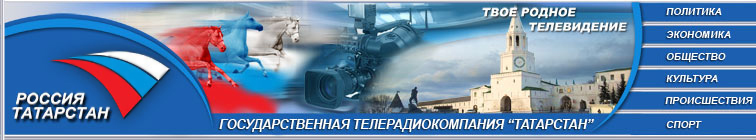 В декабре на новой станции метро «Авиастроительная» закончат отделку -сегодня об этом рассказали мэру Казани. Ильсур Метшин осмотрел подземку. На «Северном вокзале» планируют убрать торговые павильоны, а предпринимателей перевести на другие территории. В мае будущего года в городе сдадут три станции метро.Ильсур Метшин, мэр КазаниСтанция Авиастроительная в высокой готовности. Казанцы ждут всех трех станций. Сроки, которые нам поставил президент в мае ввести в эксплуатацию очень важны. Главная задача соблюдать эти сроки, качество и ввести станции в эксплуатацию.Алина ХусаиноваСреди коттеджей  на берегу Волги затерялся барак 60 – х годов постройки. Этот дом не однократно  ставили в очередь на капитальный ремонт, но ожидание растянулось на десятилетия. Давайте поставим  вас на капремонт, впервые эту фразу он произнес в 2009 году и нас  поставили , потом он говорит — в этот год не успеваем, ставим вас первыми на  следующий, и вдруг в феврале приходит бумага о том, что нас исключили из-за малого финансирования.  Кастрюли на чердаке – чтобы дождевая вода не попадала в квартиры. Но это если  и спасает, то ненадолго. В квартире Зайтуны Шайхылзадовой все стены покрыты плесенью. Переклеивать обои смысла нет. В доме постоянная сырость. Из-за нее разрушаются и стены. В многоквартирном доме  печное отопление,  все удобства во дворе – все как в пятидесятых. Жители исправно платят за воду в колонке – которой нет.Этот колодец единственный   источник питьевой воды для жителей 8-ми квартирного дома.  Не вооруженным взглядом видно, что  он находиться в аварийном состоянии. На нем нет даже крышки из-за этого туда попадают  как дождевая вода, так снег. Таких домов в Васильево больше тридцати- рассказали нам в администрации поселка. На капремонт не хватает денег. Алексей  Шмуклерман,  глава  поселка  городского типа ВасильевоДом мы этот знаем, проблемы жителей мы знаем, но, к сожалению, капитальный ремонт  там смысла делать нет. По обращению жильцов этого дома все, что в наших силах, мы обязательно  устраним до нового года. Подремонтировать дом в администрации обещали до нового года, а вот капитальной реконструкции точно не будет. Надежда только на то, что дом признают аварийным, и расселят. Но на это может уйти не один год.Обзор сюжетов в новостных радиопрограммах республиканских СМИ от 28.11.2012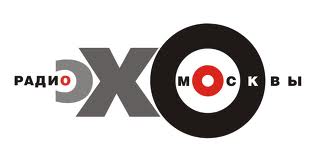 Татарстан не готов много вкладывать в памятники архитектурыКабинет министров республики утвердил долгосрочную целевую программу «Мирас—Наследие», направленную на охрану и сохранение культурных ценностей. Согласно ей Татарстан взял на себя обязательство обеспечить сохранность лишь 16% остро нуждающихся в этом памятников архитектуры. В следующем году собираются отремонтировать семь исторических объектов. Защитники старинной архитектуры считают, что речь идет об «очень маленькой цифре» и выражают опасения, что и она в итоге будет сокращена. По мнению доцента Казанского федерального университета, Искандера Ясавеева «Получается, что сохраняются лишь отдельные объекты, а сама среда разрушается». В качестве примера он привел недавние сносы лавок Сенного базара на улице Московской и ДК медработников на Маяковского.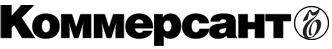 Мираж наследияВ Татарстане утвердили программу по восстановлению культурных объектов